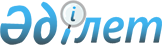 О признании утратившим силу постановление акимата Жаркаинского района от 14 ноября 2014 года № А-11/407 "Об утверждении Правил расчета ставки арендной платы при передаче районного коммунального имущества в имущественный наем (аренду)"Постановление акимата Жаркаинского района Акмолинской области от 26 июня 2015 года № А-7/180

      В соответствии с Законом Республики Казахстан от 1 марта 2011 года «О государственном имуществе», акимат Жаркаинского района ПОСТАНОВЛЯЕТ:



      1. Признать утратившим силу постановление акимата Жаркаинского района «Об утверждении Правил расчета ставки арендной платы при передаче районного коммунального имущества в имущественный наем (аренду)» от 14 ноября 2011 года № А-11/407 (зарегистрировано в Реестре государственной регистрации нормативных правовых актов № 4513, опубликовано 19 декабря 2014 года в районной газете «Жарқайыйң тынысы», 19 декабря 2014 года в районной газете «Целинное знамя».



      2. Контроль за исполнением настоящего постановления возложить на заместителя акима Жаркаинского района Шакирова Д.А.



      3. Настоящее постановление вступает в силу и вводится в действие со дня подписания.      Аким Жаркаинского района                   А.Уисимбаев
					© 2012. РГП на ПХВ «Институт законодательства и правовой информации Республики Казахстан» Министерства юстиции Республики Казахстан
				